Curriculum Vitae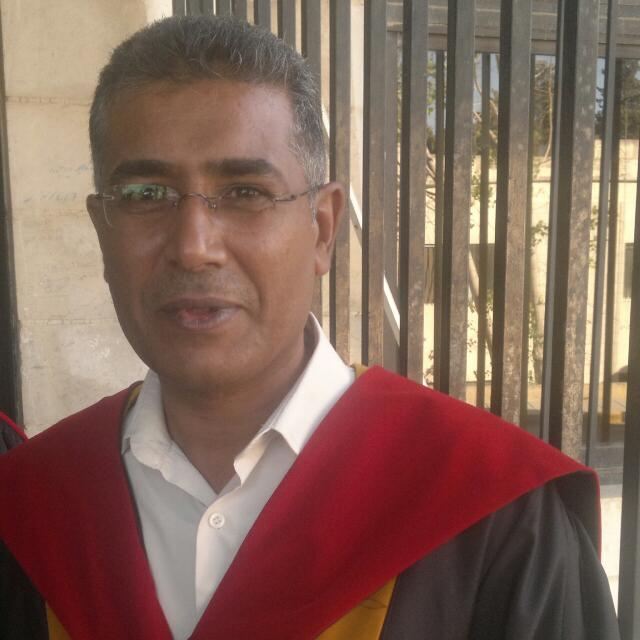 Personal Information: Name                    : Dr. Adnan Ali Ahmed Al MashakbehPlace of birth       : Zarqa, JordanDate of birth         : 24 April 1972Nationality            : JordanianNational number  : 9721042160Address:- University of Jordan - school of Arts and Design / Department of Theatre Arts.- The Hashemite Kingdom of Jordan - Amman- Phone: +962779271732- Email:  mash_ad@yahoo.com ; mash.ad@hotmail.com foreign languages-Arabic language   (Mother Language )- English: writing, conversation, comprehension, level: very goodComputer skills- Microsoft Office: Word, Excel, PowerPoint, Access, One Note- Adobe Acrobat ReaderQualifications- General Secondary / Scientific Branch 1990.- Bachelor degree in theater (representation and directing) Department of Fine Arts / Faculty of Education and Arts Yarmouk University 1994.- Master degree in theatrical sciences (singing and conflict in the contemporary Arab theater), under the supervision of Prof. Dr. Aqeel Mahdi Youssef / University of Baghdad 1996.- Doctoral degree in literature and criticism theater (theatrical analysis in light of the scriptural approach), under the supervision of Professor Dr. Abdul Mursal Zaidi / University of Baghdad 2000.Research and Studies- Study of Semiotics in Marking Mechanisms in the Da Vinci Code, Jordanian Democratic Youth Forum in cooperation with the Jerusalem Center for Political Studies, 2007- The scenes of violence in the media and its impact on children, a study presented at the intellectual symposium of the Jordanian Festival of the 8th Arab Children Theater, 2006- Research published in the Journal of Social Affairs, issued by the Association of Socialists in the United Arab Emirates in cooperation with the American University of Sharjah, entitled: (Mechanisms and how to employ heritage in the UAE theater text)- Research published in the magazine of the Islamic University - Gaza for humanitarian research, entitled: (The Political Vision of the Palestinian Issue in Saadallah Wannous Theater)- Research published in the book (the Jordanian theater faces reality and visions of dreams - Part I) entitled: Engagement with the social political reality in the texts of (Hashim Gharaibeh - Mahmood Al-Zyoudi - Mofleh Al-Edwan - Hazza Bararie) 2015.- Research published in the Jordanian Journal of the Arts, Volume 9, No. 2, 2016 entitled: (Dramatic Irony in the Jordanian Theatrical Text (Resalah men jabal al-nar) Applied Sample) Deanship of Scientific Research and Graduate Studies, Yarmouk University.- Research published in the Journal DIRASAT: Human And Social Sciences, Volume 45, No. 1, 2018 entitled: (Women's Role in the Ninth Jordanian Theater Festival) Deanship of Scientific Research - University of Jordan- Research publication in the Jordanian Journal of the Arts entitled: (Monodrama technique of Mofleh Al.Adowan,  “Fifth String Elegy - sample”) Deanship of Scientific Research and Graduate Studies, Yarmouk University- A bibliographic study of the Jordanian Theater FestivalPractical experience- Full-time lecturer in drama department / Yarmouk University: 26/2/2001 to 21/10/2002.- Full-time lecturer in the Department of Dramatic Arts / University of Jordan: 31/1/2010 to 28/4/2014.- Assistant Professor in the Department of Theater Arts / University of Jordan: from 28/4/2014 until now.- Assistant Dean of the Faculty of Arts and Design / University of Jordan University Year - 2011/2012- Member of the Council of the Faculty of Arts and Design / representative of the Department of Dramatic Arts 2011 - 2016- Member of the Council of the University of Jordan for the academic year 2015/2016- Secretary of the Forum Monetary Cash 2014 - 2016- Member of the Council of the University of Jordan for the academic year 2016/2017- Vice President of the Dramatic Critique Forum 2016 - 2018- Member of the Council of the University of Jordan for the academic year 2017/2018Teaching the following courses:1. Analysis and Interpretation of Texts 2. Introduction to Drama3 - Drama Theories 4 - Dramatic appreciation5 – Children  Theater 6 - Theater History 17 - Theater History 2 8- Introduction to  Theater9 - Analysis of Theatrical Text 10 – Aesthetics Of Theater11 - The Art Of  Theatrical Writing and Adaptation 12 - Arts Appreciations13 – Theatre Critique 14 - Theater Techniques 2 / lighting15- Directing 1 16- National Culture (Compulsory University)17- Appreciation Of Arts18- Graduation Project 1 (Concept, Research & Proposal). 19- Graduation Project 2 (Acting & Directing).Social Activities:- Member of the Association of Jordanian Artists 1994 - 2000.- Member of Jordanian Artists Syndicate 2001 -- Founding member of Theatrical Ritual group 2001- Member of the Dramatic Forum 2013 -Cultural and artistic activities and membership:- Certified reviewer in many of scientific journals and specialized in arts and humanities and social sciences- Participated in the symposia committee at the Fourth Jordanian Youth Theater Festival / Association of Jordanian Artists from 22/7/1995 to 7/8/1995.- Chairman of the Evaluation Committee for the First Amateur Theater Festival / Ministry of Culture 10-18 / 5/2001.- Working as a member of the judging Committee of the Third Comedy Theater Festival / Jerash University - Jordan 1-12 / 4/2001.- Participation in the membership of the symposia committee for the second amateur theater festival / Ministry of Culture 5-20 / 5/2002.- Participated in the Ninth Jordanian Youth Theater Festival / Ministry of Culture from 20 to 27/11/2004.- Worked as Deputy Chairman of theatrical rites team - Ministry of Culture / Hashemite Kingdom of Jordan - Amman 2006 till 2008.- Work as Deputy Director of the festival of the rituals of the first theater (cycle Mawab) - Ministry of Culture / Hashemite Kingdom of Jordan - Amman 2008.- Working as a member of the committee to read the texts submitted for participation in theatrical season 2005, Ministry of Culture 16/5/2005.- Member of the jury of the 9th Philadelphia University Festival of Arab University Theater, Amman / Jordan for the period 25-30 / 4/2010.- Assignment of the work of the head of the Department of Performing Arts from 28/6/2010 for a week.- Worked as a member of the committee of interviewing new students in the department of Theatrical arts 31/8/2010.- Member of the Social Committee of the School of Arts and Design 21/12/2010.- Assignment of the tasks of the head of the Department of Theatrical Arts from 19/4/2011 for a week.- Working as a representative of the Department of Theater Arts in the school of Arts and Design Council / University of Jordan 9/10/2013.- Worked as Assistant Dean of the Faculty of Arts and Design for Students Affairs / University of Jordan from 18/9/2011 until the end of the academic year 2011/2012.- Participated in the intellectual symposium of the 18th Theater Festival of Jordan, under the title (Theater of the Future changes and perceptions) in Amman / Jordan 14 - 24/11/2011.- Work as a Rapporteur of the Elections Committee of the University of Jordan Students Union 7/12/2011.- Assignment of the tasks of the head of the Department of Theatrical Arts from 22/1/2012 to 26/1/2012.- Chairman of the celebration committee of the Department of Theatrical Arts / University of Jordan, World Theater Day 16/2/2012- Member of the Supreme Advisory Committee for Festivals and theatrical seasons held by the Ministry of Culture / Hashemite Kingdom of Jordan for the year 2012.- Member of the technical committee for the festivals and theatrical seasons held by the Ministry of Culture - The Hashemite Kingdom of Jordan during the period 1/6/2012 until 30/11/2012.- Member of the jury of the State Encouragement Awards for the year 2013 in the field of Arts / in the field of theatrical text.- Work in the jury of the examination of the abilities of new students in the Department of Theatrical Arts / University of Jordan 6/8/2013.- Working as a representative of the Department of Theater Arts in the school of Arts and Design Council / University of Jordan 9/10/2013.- Assignment of the tasks of the head of the Department of Theatrical Arts from 25/3/2014 for a week.- Work as a member of the investigation committee for the case of student Jamal Moin Rashid 5/5/2014.- Secretary of the Association of the Dramatic critique Forum, Amman / Jordan from 2014 to 2016.- Participation of the Committee of Symposia for the 21st Jordanian Theater Festival as a critic from 14-24 / 11/2014.- Working as a member of the Scientific Research Committee in the Department of Theatrical Arts / University of Jordan 28/1/2015.- Work as head of the interview and examination of the technical abilities of students applying for the winter course in the Department of Theater Arts / University of Jordan 15/2/2015.- Assignment of the tasks of the head of the Department of Theatrical Arts from 18/2/2015 for a week.- Participated as the Chairman of the jury of the main competition of the Festival Alden theater in the Sultanate of Oman from 22 to 29/4/2015.- Working as a member of the Commission of Inquiry and Investigation of the subject of theft that took place in the Theater of Sameer Rifai / University of Jordan 18/5/2015.- Work as a rapporteur of the Technical Skills Examination Committee and interview students applying for admission to the Department of Theatrical Arts 12/8/2015.- Work as a member of the interview committee and exam applicants to the vacancy of lighting and sound technician 12/8/2015.- Assignment of the tasks of the head of the Department of Theatrical Arts from 23/8/2015 for a week.- Work as a representative of the School of Arts and Design at the University of Jordan Council for 15/9/2015 for a full academic year.- Member of the judging Committee of the Ammon 14th Festival for the Youth Theater - Ministry of Culture from 4 to 7/10/2015.- Work as a member of the Committee for the development of the Curriculum for the Department of Theatrical Arts / University of Jordan 3/11/2015.- Head of the committee to conduct interviews for the admission of new students in the Department of Theatrical Arts / University of Jordan 10/2/2016.- Member of the Supreme Advisory Committee for festivals and theatrical seasons held by the Ministry of Culture / Hashemite Kingdom of Jordan for the year 2016.- Work as a Rapporteur of the Committee for the Curriculum of the Department of Theatrical Arts from 13/3/2016.- Member of the Scientific Committee of the First International Arts Conference (Arts Against Terrorism and Extremism), 14/3/2016- Work as a Rapporteur of the Committee for Quality and Development in the Department of Theatrical Arts / University of Jordan 26/4/2016.- Member of the judging Committee of the Youth Creativity Competition at the Kingdom level - Ministry of Culture 24/8/2016.- Participated in the first dramatic critique conference held in Amman / Jordan under the title "Child's image in Arab drama" from 16-17 / 5/2016.- critical study presented at the evaluation symposium of the spectacle “Oz the magician “ in the Festival of Child Creativity 28-8-2016- Working as a representative of the Department of Theatrical Arts in the School of Arts and Design Council 4/9/2016.- Working as a member of the committee of investigation for students in the School of Arts and Design / University of Jordan for the academic year 2016/2017 on 6/9/2016.- Assignment of the tasks of the head of the Department of Theatrical Arts from 20/9/2016 for a week.- Work as a representative of the School of Arts and Design at the University Council of Jordan 25/9/2016 for a full academic year.- A keynote speaker at a seminar organized by the Jordan Critics Association and the Dramatic Critique Forum in cooperation with the Ministry of Culture at the Royal Cultural Center under the title "Art and literature between courtesy and criticism" on 8/10/2016.- Lecture on “how and importance of theater” in the model school / University of Jordan 15/11/2016.- Chairman of the Cultural Committee of the Jordan Festival of theatrical / Ministry of Culture - Amman / Jordan 16/11/2016.- Assignment of the tasks of the head of the Department of Theatrical Arts from 22/11/2016 for a week.- Work as a trainer for a training workshop entitled "Street Theater Techniques", within the Aldan Theatrical Festival (first Arab cycle)Muscat / Sultanate of Oman 4/12/2016.- Worked as Deputy Chairman of the administration Board of the Dramatic critique  Forum Amman / Jordan from 2017 (until 2019).- Assignment of the tasks of the head of the Department of Theatrical Arts from 09/1/2017 for one week.- Working as a member of the judging committee of theatrical texts presented to the artistic competition held on the sidelines of the first International Arts Conference, 15/1/2017.- Work as a member of an investigation committee, Assigned directly by the President of the University of Jordan on 18/3/2017.- Work as an academic advisor to students of the Department of Theatrical Arts / University of Jordan 18/7/2017.- Member of the Quality and Development Committee of the Department of Theatrical Arts / University of Jordan 9/8/2017.- Working as a member of the Committee for interviewing students applying for the theater course for the year (2017) in the Department of Performing Arts, Ministry of Culture 13/8/2017.- Work as a member of the interview committee and the technical abilities exam for the students of the Department of Theatrical Arts / University of Jordan 21/8/2017.- Worked as a member of the Technical Projects Evaluation Committee and its follow-up, which held  from various Jordanian universities and presented to the King Abdullah II Fund for Development (KADDB) 14/9/2017.- Work as a representative of the School of Arts and Design at the University of Jordan Council 10/10/2017 for a full academic year.- Work as a director of seminars in the intellectual symposium of the 24th Jordan Theater Festival, entitled "Dramaturgy in Theater" 19-11-2017.- Working as a member of the interviews committee for the admission of new students in the Department of Theatrical Arts / University of Jordan 22/1/2018.- Work as a member of the Artistic excellence Jury of the University of Jordan for the academic year (2017/2018) Winter session 1/2/2018.- Work as a member of an interview and selection of theater teachers committee in the Directorate of Arts Training - Ministry of Culture / Hashemite Kingdom of Jordan on 5/2/2018.- Participation in the cultural program (theater life: women's certificates) in the United Arab Emirates, Sharjah, during the period from 15-22 / 3/2018.- Participated in the intellectual forum of Sharjah Theatrical Days Festival 28 under the title of "Arab theater criticism: translation and acculturation" from 13 to 23 March 2018.- Work as a trainer for a training workshop entitled "Performance script between the author and director" within the activities of Ammon Festival for Youth Theater, the seventeenth session 2018.- Chairman of the judging Committee for the Festival of Jordanian Children Theater / Ministry of Culture for 2018.- Work and contribute to the review and audit for the Curriculum of the Department of Theatrical Arts / School of Arts and Design in English - 12/2/2019.- Working as a member of the interviews committee for the admission of new students in the Department of Theatrical Arts / University of Jordan - 19/2/2019.- Worked as a member of the committee for the discussion of graduation projects (2) for students of the department of theatrical arts - 27/3/2019.- Work as an academic advisor to students of the department of theatrical arts / School of Arts and Design 11/4/2019.- Working as a member of the Scientific Research Committee of the Department of Theatrical Arts - 11/4/2019.- Working as a member of the polling and counting committee for the elections of the University Students Union Council 15/4/2019.- Working as a member of the Guideline Committee for the Curriculum of the course “National Culture” and teaching using it through the  E-Learning platform at the University of Jordan 18/4/2019.Training courses in university education1 - Modern trends in teaching, Accreditation And Quality Assurance Center / University of Jordan 24/5/2017.2- How to increase the rate of quoting your scientific research Accreditation And Quality Assurance Center / University of Jordan 01/10/20183- Advanced eLearning: Use of classroom response systems (CLICKERS) and smart devices in teaching, Accreditation And Quality Assurance Center / University of Jordan 20/10/2018.4 - Teaching Critical Thinking Skills, Center of Accreditation and Quality Assurance / University of Jordan 23/10/20185- Conducting short tests through the Conducting A Quiz in MOODLE, Accreditation And Quality Assurance Center / University of Jordan 13/2/2019.6. Classroom Management, Accreditation And Quality Assurance Center, University of Jordan, 28/2/2019.7. Using Social Media for Learning, Accreditation And Quality Assurance Center, University of Jordan 07/2/2019.8. Effective Communication Skills, Accreditation And Quality Assurance Center, University of Jordan, 20/2/2019.9. Blended Learning, Accreditation And Quality Assurance Center, University of Jordan, 13/3/2019.Press, television and radio interviews:- A press interview with Al-Dustour Newspaper with Talaat Shana'a on 19-2-2007 about the seminar on the Da Vinci Code.- A press interview with Al-Rai newspaper with Ibrahim Al-Sawair on 20-2-2007 on the seminar of the Da Vinci Code.- A press interview with the cultural addition of Al-Rai newspaper with Gamal Ayyad on 29/5/2010 on theories of theater criticism.- A TV interview with Oman Cultural Channel (a program: From Oman) presenter Bayan Al Balushi, on the reality of the Omani theater and its aspirations 6 - 12 - 2016.- TV interview with Sharjah Satellite Channel (Program covering the closing ceremony of the Sharjah Theater Days 28) The announcer Reem Saif Al Ma'amari, about the Sharjah Theater Days Festival 28, 23-8 - 2018.- Radio interview with Radio Monte Carlo (France) Café Show / Press presenter Ghada Khalil about the results of the competition of the Jordanian Children's Theater Festival 1425-8-2018.Supervising the graduation projects of the students of theatrical arts:- Graduation project student Heba Al-Qar'an entitled "Necklace of blood" for the script of the dramatist Hazza Bararie, which is divided into the first part of the theoretical research and preparation of the text and the second part is directing a complete spectacle with all of its elements.- Graduation project student Waad al-Shawabaka entitled "thread" about the script of the dramatist Jamal Abu Hamdan, which is divided into two parts of the first theoretical research and preparation of the text and the second part is directing a complete spectacle with all of its elements.- Student graduation project Muayad Al-Shawabaka, entitled "The Spider House", based on the script of the dramatist Hashim Gharaibeh, which is divided into two parts: a theoretical research and preparation of the text, and the second part is directing a complete spectacle with all of its elements.- Graduation project of Ahmed Al-Awran entitled "Emperor Jones" for a script written by author Eugene O'Neill, which is divided into the first part of the theoretical research and preparation of the text, and the second part is directing a complete spectacle with all of its elements.- Graduation project of the student Osama Al-Jarrah entitled " Squad towards death " from the script of the dramatist Alfonso Sastre, which is divided into the first part of the theoretical research and preparation of the text, and the second part is directing a complete spectacle with all of its elements.- Graduation project of the student Doa'a Al-Edwan entitled "Seven" for a script written by the student Doa'a Al-Edwan, which is divided into the first part of the theoretical research and preparation of the text, and the second part is directing a complete spectacle with all of its elements.